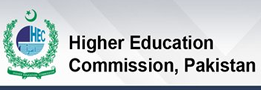 ISSN ONLINE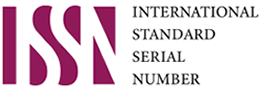 ISSN PRINT DOI 10.46662/JASS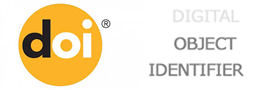 
GOOGLE SCHOLAR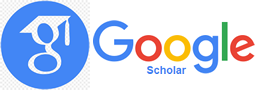                      REPINDEX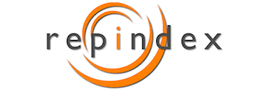 